Supporting InformationSolvent-dependent structures of lanthanide–TCNQ coordination networks and their magnetic propertiesCHIHIRO KACHI-TERAJIMA*, NORIHISA KIMURA, YUKA TOMORI, DAISUKE AKAHOSHI and TOSHIAKI SAITO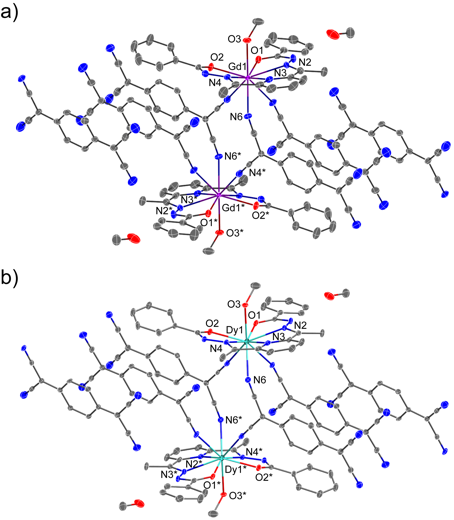 Figure S1. ORTEP drawings of (a) 1 and (b) 3 (Type-I). Hydrogens are omitted for clarity (50% probability thermal ellipsoids; symmetry codes (*) –x+2, –y+1, –z+1).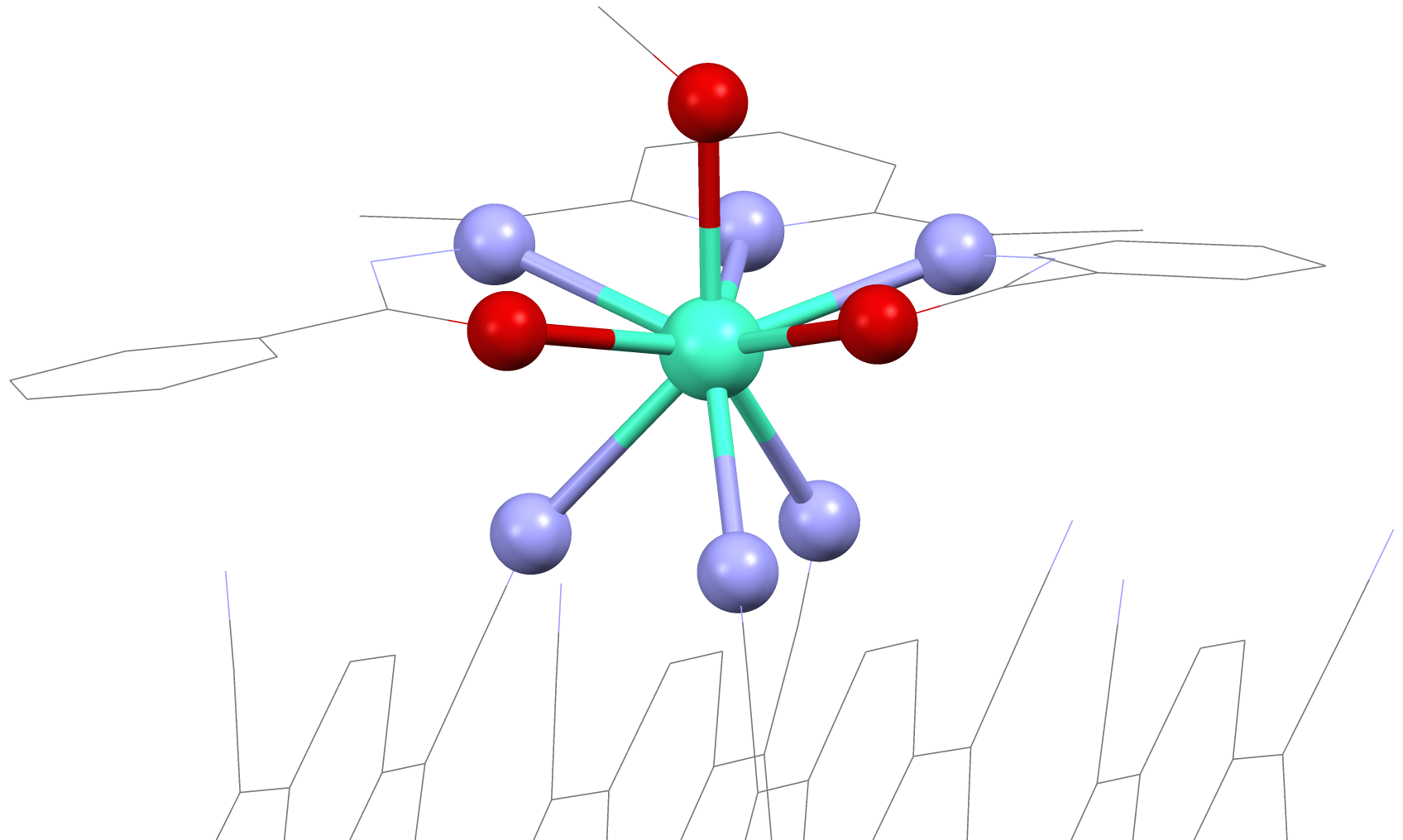 Figure S2. The core structure around GdIII ion for 1. Gd, light-green; N, purple; O, red.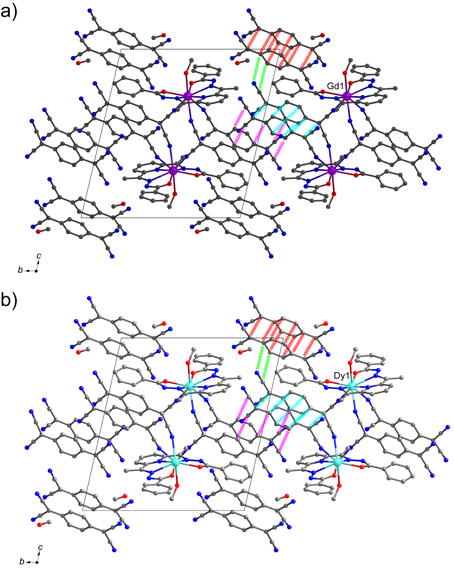 Figure S3. Crystal packing diagram of (a) 1 and (b) 3 (Type-I) projected along the a-axis. Gd, Dy, O, N, and C atoms are colored in purple, light-blue, red, blue, and gray, respectively. Red, light-green, light-blue, and magenta dotted lines show the  stacking between TCNQ molecules. (a) The shortest contacts between TCNQ•− molecules are C33···C45 = 3.133(4) Å, C44···C46i = 3.18(1) Å, C49···C58ii = 3.22(1) Å, and N9···C55iii = 3.20(1) Å for 1 (symmetry codes: i; −x+2, −y, −z+1, ii; −x+1, −y+2, −z, and iii; x, y−1, z). The close intermolecular contacts are C6···C12i = 3.21(1) Å, N5···N14ii = 2.876(8) Å, and C17···N17iii = 3.13(1) Å (symmetry codes: i; x−1, y, z, ii; −x+1, −y+2, −z+1, iii; x, y, z+1). The hydrogen bonds are O3–H1S···N17i = 2.795(9) Å, N1–H1A···O4ii = 2.90(1) Å, and O4–H2S···N15iii = 2.92(1) Å) (symmetry codes: i; x−1, y, z, ii; −x+1, −y+2, −z+1, iii; x, y−1, z, i; x, y, z+1, ii; x+1, y, z, and iii; x−1, y, z). (b) The shortest contacts between TCNQ•− molecules are C33···C45 = 3.133(4) Å, C44···C46i = 3.150(4) Å, C49···C58ii = 3.192(4) Å, and N9···C55iii = 3.180(4) Å for 3 (symmetry codes: i; −x+2, −y, −z+1, ii; −x+1, −y+2, −z, and iii; x, y−1, z). The close intermolecular contacts are C6···C12i = 3.182(4) Å, N5···N14ii = 2.857(3) Å, and C17···N17iii = 3.070(3) Å (symmetry codes: i; x−1, y, z, ii; −x+1, −y+2, −z+1, iii; x, y, z+1). The hydrogen bonds are O3–H1S···N17i = 2.774(3) Å, N1–H1A···O4ii = 2.864(4) Å, and O4–H2S···N15iii = 2.899(4) Å) (symmetry codes: i; x−1, y, z, ii; −x+1, −y+2, −z+1, iii; x, y−1, z, i; x, y, z+1, ii; x+1, y, z, and iii; x−1, y, z).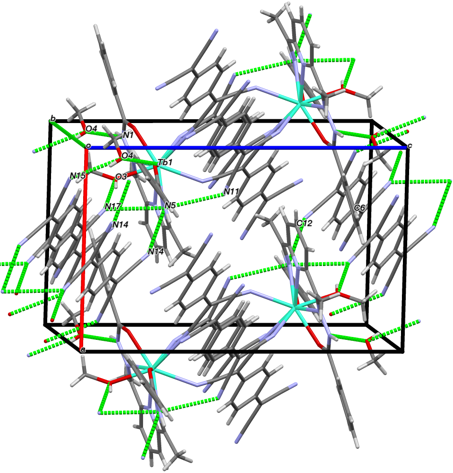 Figure S4. Crystal packing diagram of 2. Tb, O, N, and C atoms are colored in light-blue, red, blue, and gray, respectively. Light-green dotted lines display the short contacts including hydrogen bonds.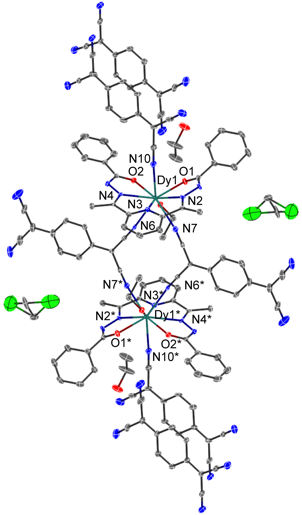 Figure S5. ORTEP drawings of 5 (Type-II). Hydrogens are omitted for clarity (50% probability thermal ellipsoids; symmetry codes (*) –x, –y, –z+2).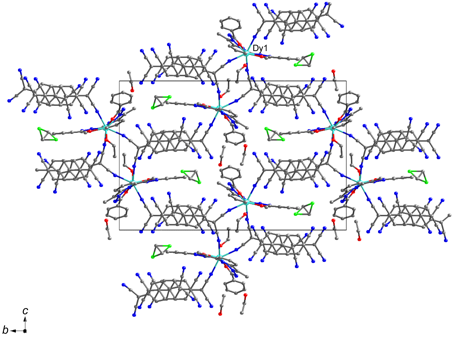 Figure S6. Crystal packing diagram of 5 projected along the a-axis. Dy, O, N, and C atoms are colored in light-blue, red, blue, and gray, respectively.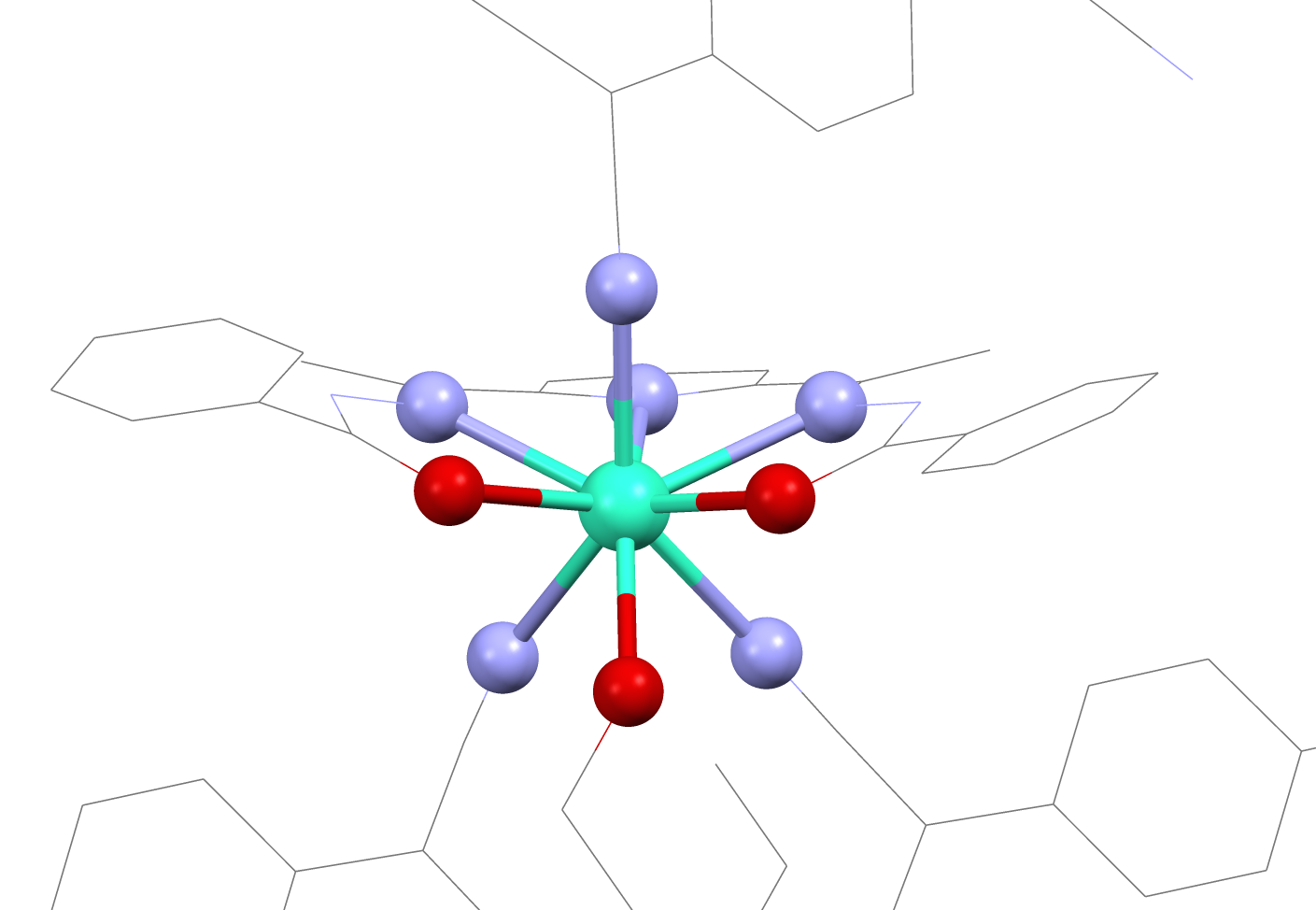 Figure S7. The core structure around TbIII ion for 4. Tb, light-green; N, purple; O, red.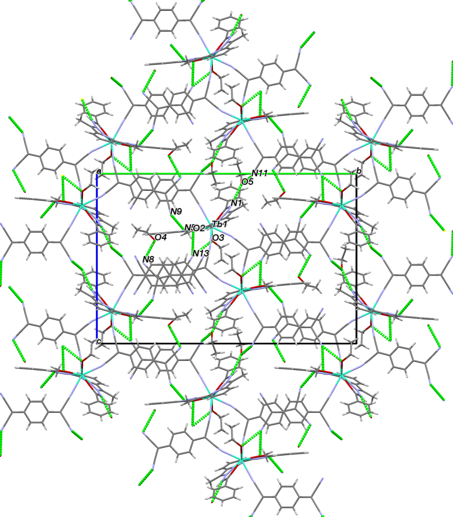 Figure S8. Crystal packing diagram of 5 projected along the a-axis. Tb, O, N, and C atoms are colored in light-blue, red, blue, and gray, respectively. Light-green dotted lines display the short contacts including hydrogen bonds. For Dy complex 6, the short inter-TCNQ•− molecule distances are 3.319(7), 3.288(8), and 3.248(7) Å for A'–B' (C31···C43i), B'–C' (C33···C56ii), and C'–A' (C43···C57), respectively (symmetry codes: i; −x+1, y−1/2, −z+3/2, ii; −x+1, −y+1, −z+1). The close contacts are C2···C12i = 3.359(7) Å, O2···N13i = 3.097(5) Å, and N5···N8ii = 2.792(7) Å (symmetry codes: i; x+1, y, z, ii; −x+1, y+1/2, −z+3/2). The hydrogen bonds are O3O1S···N13i = 2.885(6) Å, O4–H2S···N11 = 2.884(6) Å, and N1–H1···O4iii = 2.798(6) Å (symmetry codes: i; x, −y+3/2, z+1/2 and ii; −x, −y+1, −z+1).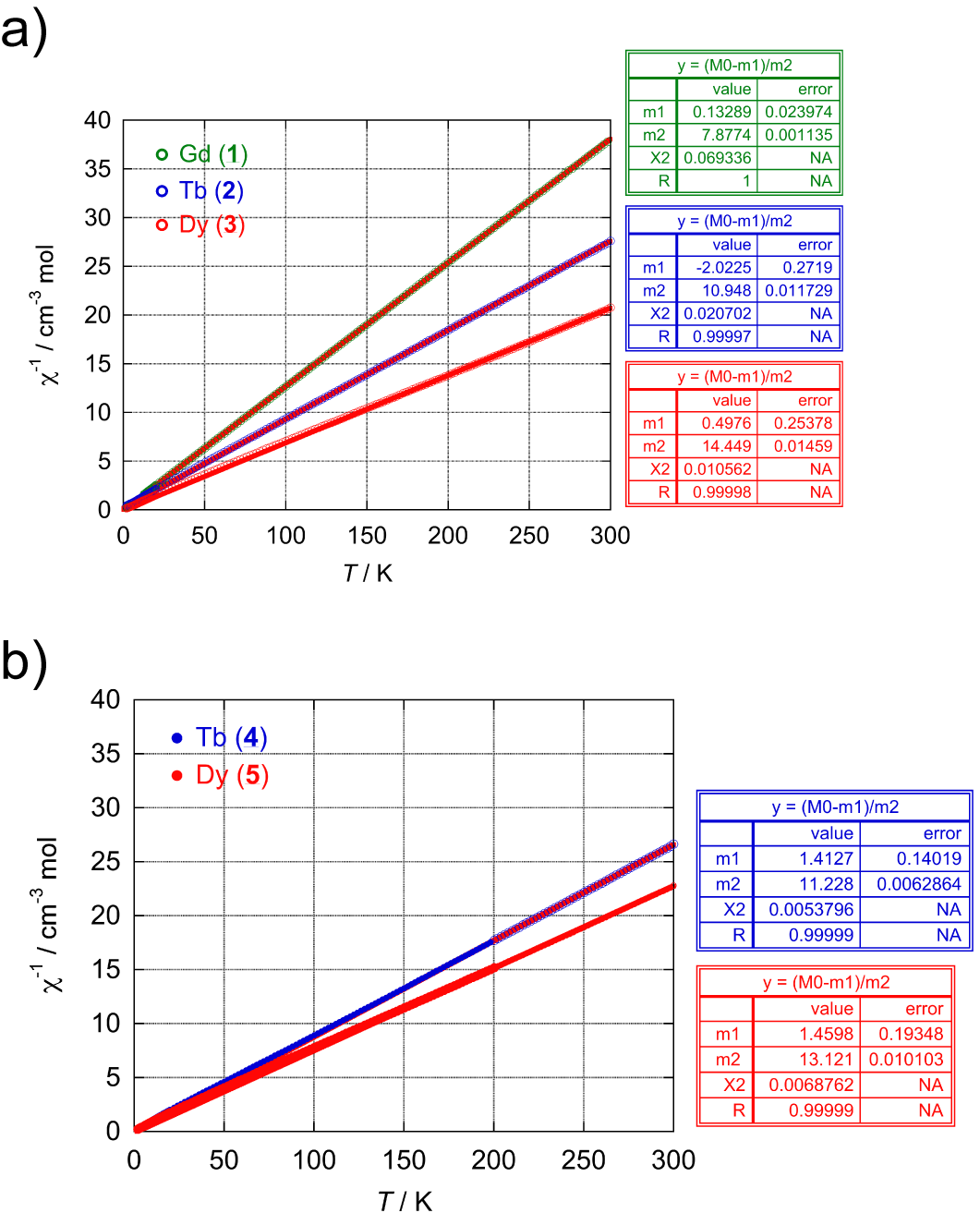 Figure S9. Temperature dependence of the inverse of the susceptibility of (a) 1, 2, and 3 (Type-I) and (b) 4 and 5 (Type-II). The red line is the best fit with the Curie–Weiss law in the temperature range 200–300 K.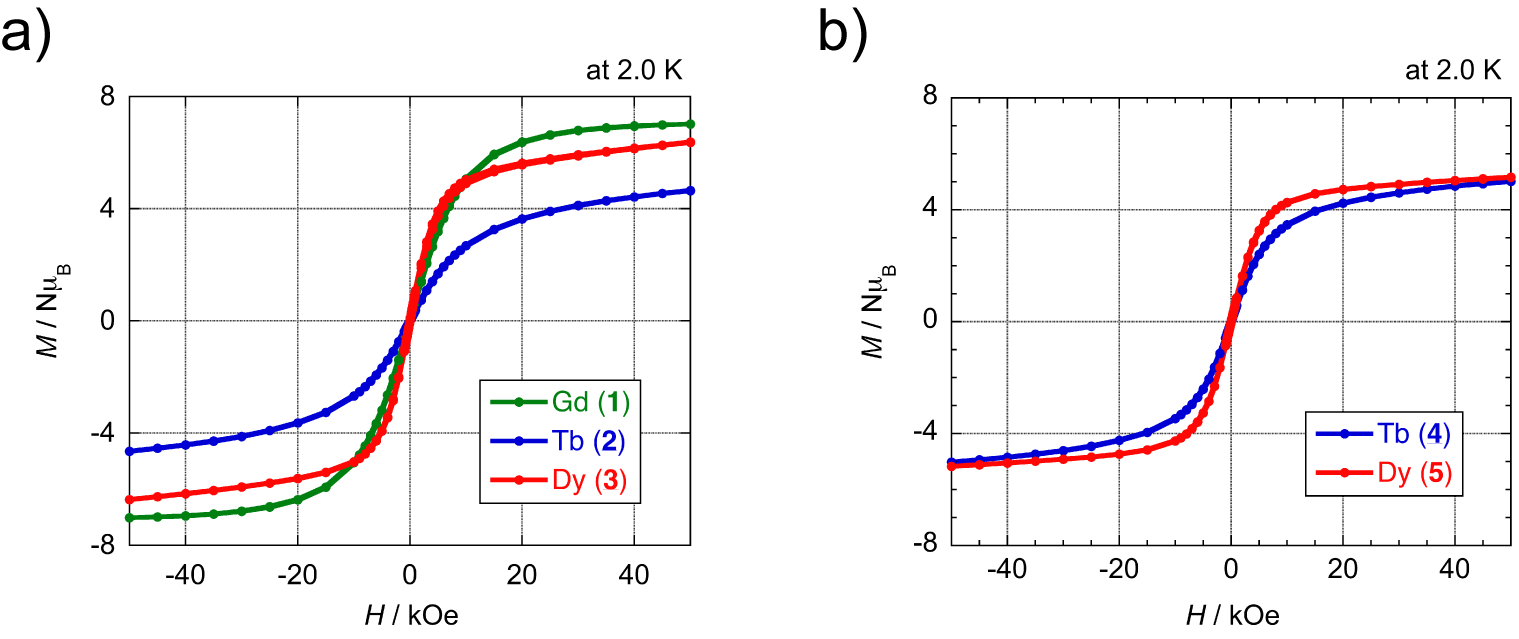 Figure S10. Field dependence of the magnetization of (a) 1, 2, and 3 (Type-I) and (b) 4 and 5 (Type-II) at 2.0 K.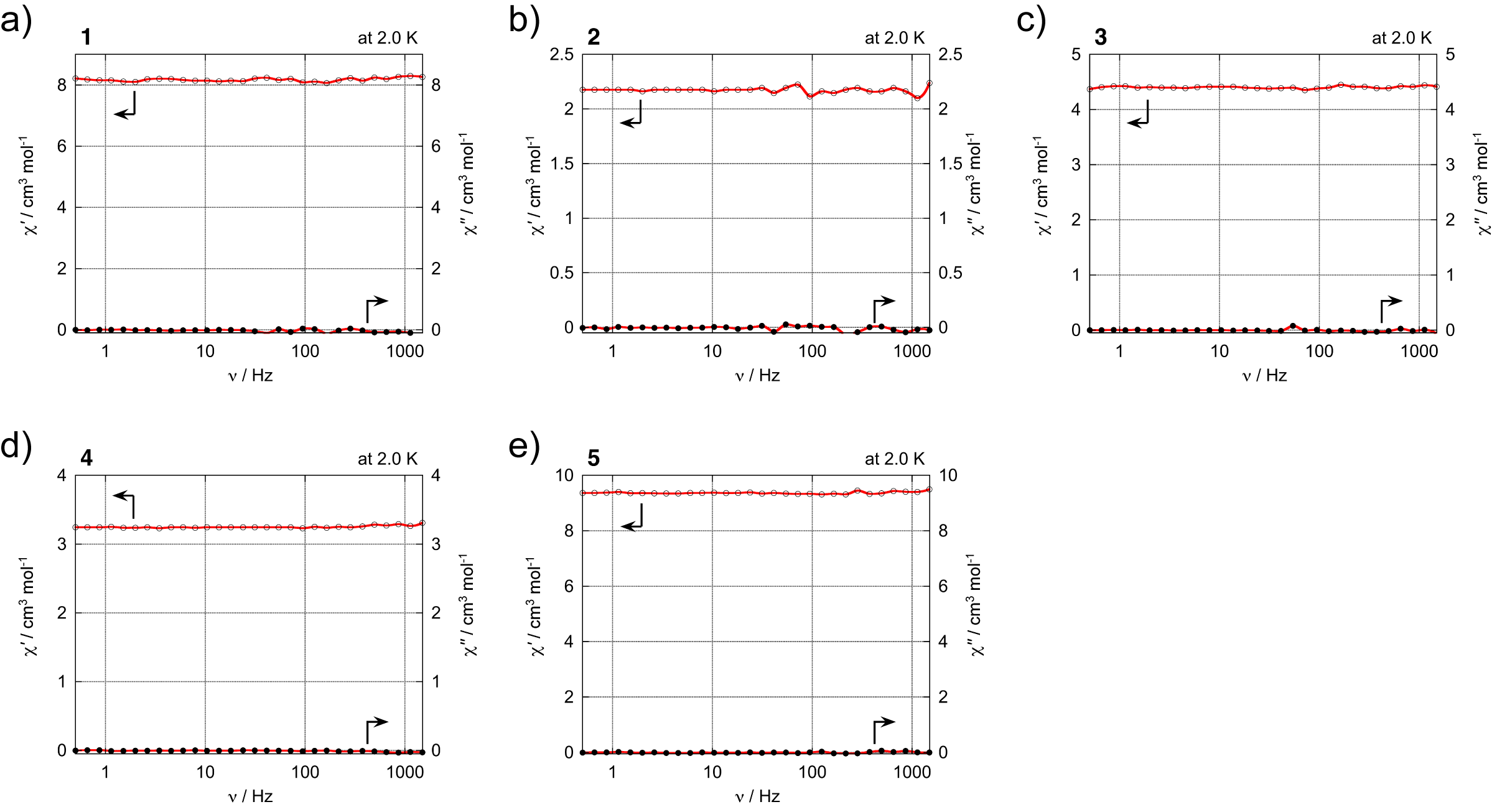 Figure S11. Frequency dependence of the real (') and imaginary ('') parts of AC susceptibility measured under zero DC field at 2.0 K. Data are for (a) 1, (b) 2, (c) 3, (d) 4, and (e) 5.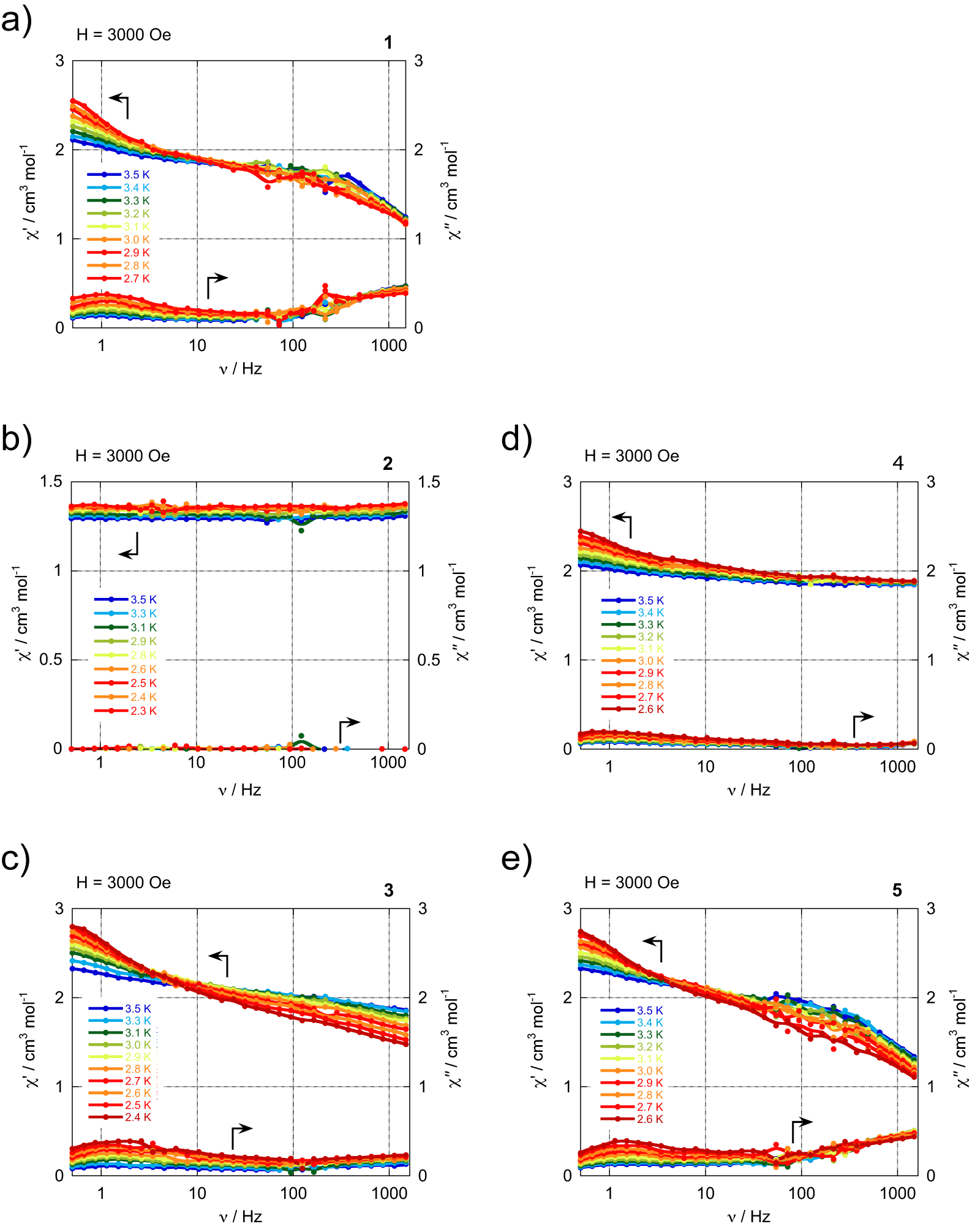 Figure S12. Frequency dependence of the real (') and imaginary ('') parts of AC susceptibility measured under 3000 Oe for temperature below 3.5 K. Data are for (a) 1, (b) 2, (c) 3, (d) 4, and (e) 5.Table S1. Summary of bond lengths (Å) for TCNQ·− molecules in 1-5 and their estimated charges.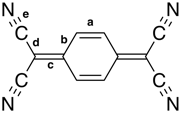 [a]  = −41.667[c/(b + d)] + 19.833.[1] R.E. Long, R.A. Sparks, K.N. Trueblood. Acta Crystallogr., 18, 932 (1965).[2] A. Hoekstra, T. Spoelder, A. Vos. Acta Crystallogr., Sect. B, 28, 14 (1972).ComplexTypeabcdeb+dc/(b+d) [a]Total charge1A1.3751.4171.4361.4121.1562.8290.507−1.30−3.08B1.3671.4271.4131.4251.1532.8520.496−0.84C1.3681.4221.4211.4231.1502.8450.499−0.942A1.3691.4181.4281.4161.1522.8340.504−1.16−2.71B1.3581.4271.4071.4261.1492.8530.493−0.72C1.3611.4241.4121.4221.1492.8460.496−0.833A1.3751.4191.4341.4151.1532.8340.507−1.30−3.19B1.3651.4281.4131.4251.1522.8530.497−0.86C1.3681.4241.4221.4221.1522.8460.501−1.034A1.3681.4121.4421.4051.1522.8170.512−1.49−3.30B1.3661.4231.4201.4161.1502.8390.500−1.01C1.3601.4261.4121.4261.1472.8510.495−0.805A1.3641.4151.4261.4161.1512.8310.504−1.16−2.77B1.3551.4301.4201.4101.1502.8390.500−1.01C1.3511.4281.4031.4311.1412.8590.491−0.61TCNQ [1]TCNQ [1]1.346(3)1.448(4)1.374(3)1.441(4)1.140(1)2.8890.4760Rb(TCNQ) [2]Rb(TCNQ) [2]1.373(1)1.423(3)1.420(1)1.416(8)1.153(7)2.8390.500–1